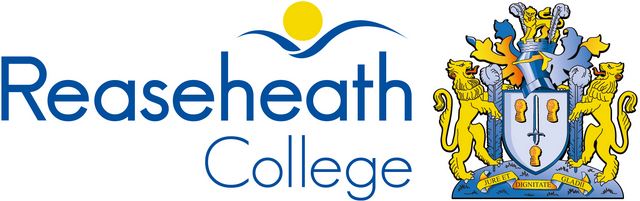 All students must comply with the Behaviour Code for using Reaseheath College transport: any breaches may be dealt with through the college disciplinary procedure.Be stood at your pick-up point at least 10 minutes before the transport is due to leave.Wait for your transport in a sensible manner, remember you are representing the college.Be wearing your combined ID card and bus pass clearly visible and show it to the driver when getting on.Scan your bus pass when you get onto and off the bus.Only get on or off the vehicle at the official pick up/drop off points.Get on and off in a sensible manner – please don’t push or shove.Do as requested by either the driver or college staff.Only clean footwear is allowed on the bus.No feet on the seats.There is no eating or drinking allowed on the buses.Bluetooth speakers and phones are not to be played out loud. Please use your headphones.Please take your litter off the bus with you or use the bins provided.Only travel on the route that has been paid for, any changes must be authorised by the Transport Coordinator.The following activities are regarded by Reaseheath College as serious breaches of the Behaviour Code and will be dealt with by our disciplinary procedures. This could include suspending you from using Reaseheath College transport for a period or total exclusion from Reaseheath College transport.Not behaving sensibly on the journey, distracting the driver and/or behaving in a disorderly manner.It is Illegal to smoke on any Reaseheath College transport vehicle including E-Cigs or Vapes.Being possession of, consuming alcohol or being under the influence of alcohol when on college transport.Tampering or damaging any part of the vehicle or emergency equipment.Being out of your seat whilst the vehicle is moving.Bullying behaviour.Misuse or fraudulent use of a bus pass.Being in possession of, using or being under the influence of illegal drugs/substances when on college transport.It is a mandatory and a legal requirement for Seat belts to be worn at all time.